УВАЖАЕМЫЕ ВОСПИТАТЕЛИ, ПЕДАГОГИ, ДЕЯТЕЛИ КУЛЬТУРЫ,СТУДЕНТЫ, АВТОРЫ ЛИТЕРАТУРНЫХ ПРОИЗВЕДЕНИЙ! Приглашаем Вас опубликовать свои произведения в Международном сборнике «Культура, просвещение, литература» (Канада, Чехия)Предлагаем разместить свои публикации в Международном сборнике «Культура, просвещение, литература» № (Канада, Чехия).ISBN 978-0-9877600-9-8. Это могут быть рассказы, очерки, стихотворения, научные статьи и т. д.. Объем работ – три листа формата А4 (не более 6800 знаков с пробелами).Будем рады если на страницах сборника воспитатели, педагоги, деятели культуры, студенты поделятся своим бесценным опытом, расскажут об интересных случаях из практики. Стилистика любая!!!Работы принимаются на русском, английском, французском, немецком, чешском, казахском, монгольском, молдавском, белорусском, украинском языках.Для публикации эссе, рассказа, очерка, стихотворений, необходимо выслать до 10 числа каждого месяца на электронный адрес perspektiva .1969@ gmail.com:заявку (приложение 1),Эссе, произведение и т. д. (приложение 3),копию квитанции (приложение 2). Сборник выходит раз в два месяца.Полученные работы не возвращаются и не рецензируются. Работы, отправленныепозже указанной даты, в сборник не включаются. Форма представления работыопределяется ее характером.Требования к оформлению публикаций:Шрифт: TimesNewRoman, 14, по ширине, отступ – 1,25, межстрочныйинтервал: одинарный.Поля: Верхнее, нижнее – 2см, левое – 3 см, правое – 1,5 см.Есть возможность выпустить сборник в бумажном варианте. Этот вопрос будет решаться с каждым автором отдельно!!!Финансовые условия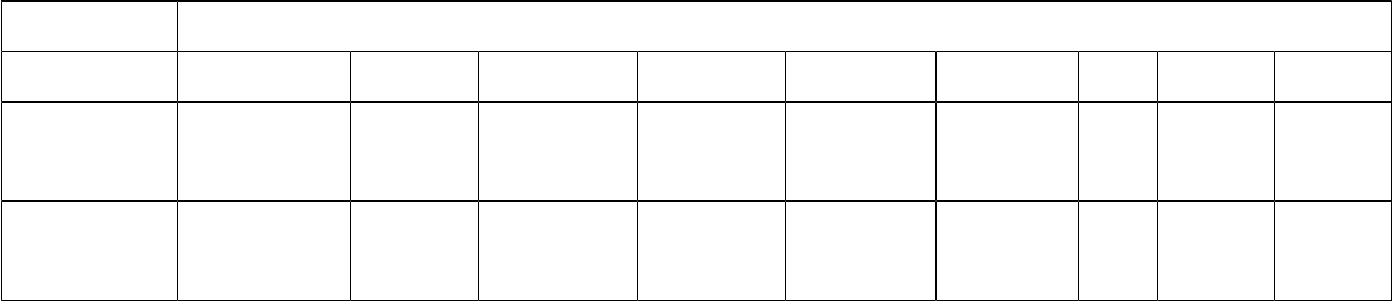 переводПриложение 1Заявка на публикациюФ.И.О. участника конкурса (полностью)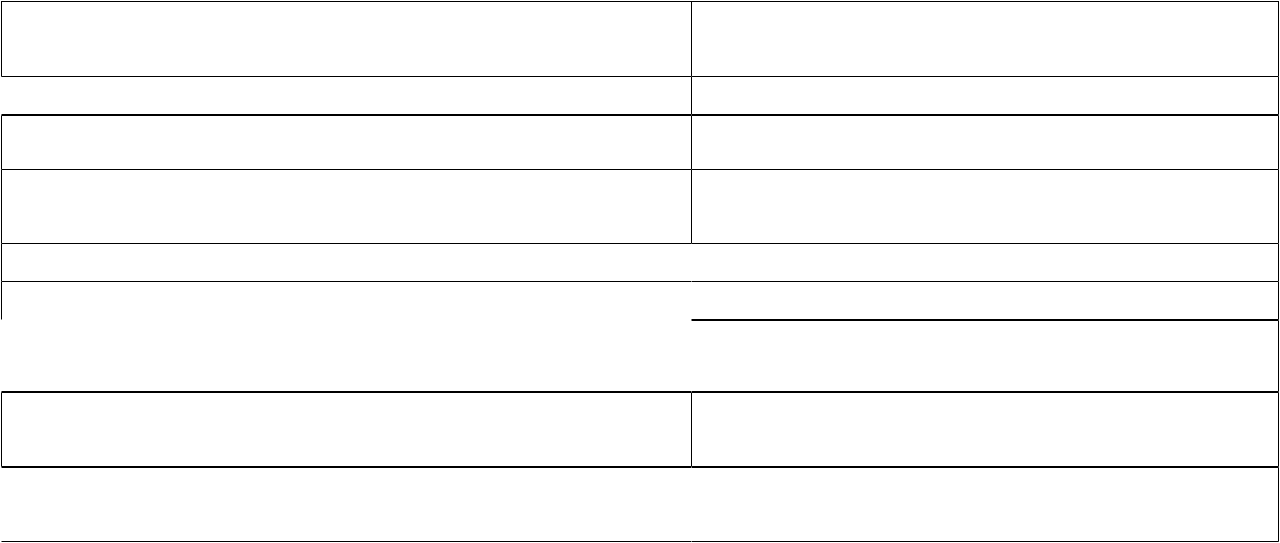  Тип произведения, статьи, эссе и т. д.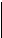 Название произведения,Номер телефонаПочтовый адрес автора для писемЭлектронный адрес автораТребуется ли сборник в печатном видеОрганизационный взнос (сумма, дата и способоплаты) Откуда Вы узнали о нас?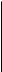  да/нет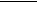 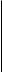 Приложение 2Так как Международный инновационный центр находится в Чехии, предлагаем производить оплату через «Яндекс Деньги», VisaQiwiWallet.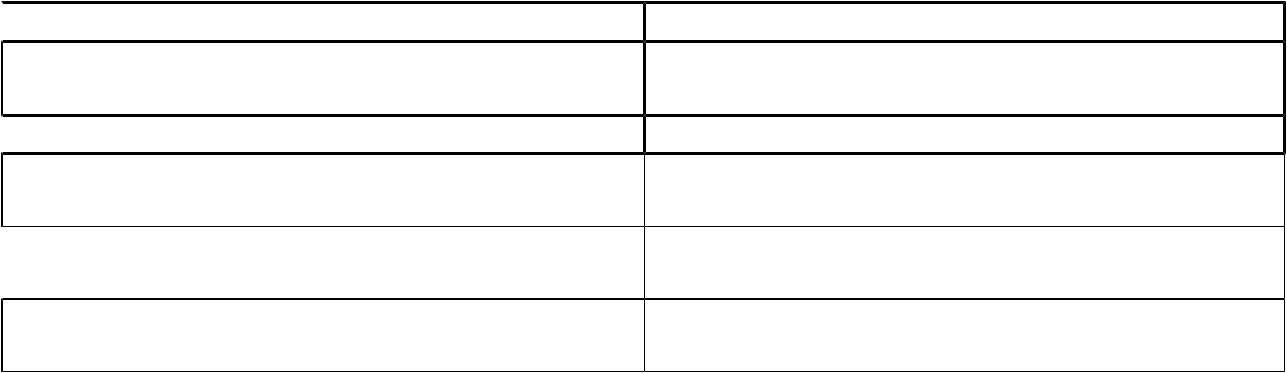  Название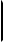 Яндекс ДеньгиНомера счетов410014676251568 (Светлана НиколаевнаЮ.) Visa Qiwi Wallet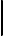 Карта Сбербанка (Viza)+796179563924276 4100 1737 8464 (АлександрДмитриевич Ю.) Карта Сбербанка (Мир)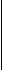 Яндекс Деньги( MasterCard)2202 2015 0875 0201 (Светлана НиколаевнаЮ.) (02/23)5599 0050 8707 2117 (Светлана НиколаевнаЮ.) (11\21) Svetlana IurchukУчастники стран СНГ, кроме Украины могут без процентов перечислить взнос на Киви-кошелек по номеру телефона +79617956392.Реквизиты для банковского переводаFor payments from abroad:IBAN: CZ57 0300 0000 0002 8888 5820SWIFT: CEKOCZPPName of the bank: Československáobchodníbanka, a. s..Legal address: Radlická 333/150, 150 57 Praha 5Account owner: VILLA FLORA s.r.oThe legal owner of the account: Masarykovatřida 668/29, Teplice, 415 01 Czech Republic.Comment on payment: Your name, first name, date of birthCurrency of account: Czech Koruna (CZK)Приложение 5Оформление рассказМоя профессия – педагограссказТекст............................................................................................................................................................................................................................................................................................................................................................................................................................................................Сидоров Иван Иванович, должностьг. КурскФормаРазмер организационного взносаРазмер организационного взносаРазмер организационного взносаучастияРоссийскиеКазахскиеМонгольскиеУкраинскаяБелорусскиеКиргизскиеЧешскиеРоссийскиеКазахскиеМонгольскиеУкраинскаяБелорусскиеКиргизскиеЕвроДолларыЧешскиерублитенгетугрикигривнарублисомыЕвроДолларыкроныВключитьрублитенгетугрикигривнарублисомыкроныВключитьработу в400 руб.220016000172124865,46140электронный400 руб.220016000172124865,46140электронныйсборникПечатныйсборник +2000 руб10688722608306120292529647почтовый2000 руб10688722608306120292529647почтовый